String Ensemble 2017 – 2018 Dates:Concert Dates: (all concerts begin at 7:00 pm)Fall Concert - Thursday, October 19 @ SHJH (with SHJH Bands)

Winter Concert - Tuesday, December 12 @ Hilda Walker (with 6th Grade Band)

Winter Strings Extravaganza - Monday, February 12 @ LW East (with LW Youth Strings, Hickory Creek Orchestras, and LW East Orchestra)

Spring Strings Concert – Monday, May 14 @ Summit Hill Jr. High 

“Coming and Going” 5-8 Strings Party – End of May, TBAIGSMA Solo/Ensemble Contest (Optional Participation) – Saturday, February 17PJ Practice Dates:	All PJ Practices (evening rehearsals) will be from 6:30 – 8:30 pm @ SHJH. There will NOT be morning rehearsals on the day of PJ Practices. PJs are recommended, but not required, for rehearsal. 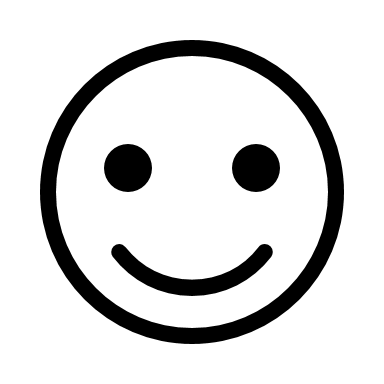 	Friday, November 17	Friday, December 1	Friday, April 20	Friday, May 4 